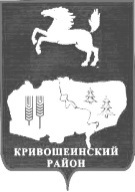 АДМИНИСТРАЦИЯ КРИВОШЕИНСКОГО РАЙОНАПОСТАНОВЛЕНИЕ25.08.2014											  № 519с. КривошеиноТомской областиНа основании статьи 22 Федерального закона от 29.12.2012 № 273-ФЗ «Об образовании в Российской Федерации», постановления Администрации Томской области от 14.11.2013 № 483а «Об утверждении Порядка проведения оценки последствий принятия решения о реорганизации или ликвидации областной государственной образовательной организации, муниципальной образовательной организации в Томской области, включая критерии этой оценки (по типам данных образовательных организаций) и порядок создания комиссии по оценке последствий такого решения и подготовки ею заключений»ПОСТАНОВЛЯЮ:Создать Комиссию по оценке последствий принятия решения (далее – Комиссия) о реорганизации  Муниципального бюджетного образовательного учреждения детский сад третьей категории «Светлячок» села Кривошеина (далее – МБДОУ «Светлячок») путём присоединения к Муниципальному бюджетному учреждению детский сад общеразвивающего вида второй категории «Берёзка» села Кривошеина (далее – МБДОУ «Берёзка»).Утвердить персональный состав Комиссии согласно приложению к настоящему постановлению.Муниципальному казённому учреждению «Управление образования Администрации Кривошеинского района» (М.Ф.Кустова) подготовить и представить в Комиссию документы в соответствии с требованиями постановления Администрации Томской области от 14.11.2013 №483а  в срок не позднее 10 сентября 2014 года.Настоящее постановление подлежит опубликованию в газете «Районные вести» и размещению на официальном сайте муниципального образования Кривошеинский район в сети Интернет.Настоящее постановление вступает в силу с даты его официального опубликования.Контроль за исполнением настоящего постановления возложить  на заместителя Главы муниципального образования по вопросам ЖКХ, строительства, транспорта, связи, ГО и ЧС и социальным вопросам Кондратьева Д.В.Глава Кривошеинского района(Глава Администрации)							      А.В.РазумниковКустова М.Ф. 2-19-74Направлено:Прокуратура, Управление образования, Редакция, Сборник, членам комиссии                                                                                      Приложениек постановлению от 25.08.2014 №519Состав Комиссии по оценке последствий принятия решения о реорганизации Муниципального бюджетного образовательного учреждения детский сад третьей категории «Светлячок» села Кривошеина путём присоединения к Муниципальному бюджетному учреждению детский сад общеразвивающего вида второй категории «Берёзка» села КривошеинаПредседатель:Кондратьев Д.В., заместитель Главы муниципального образования по вопросам ЖКХ, строительства, транспорта, связи, ГО и ЧС и социальным вопросамЗаместитель председателя:Кустова М.Ф., руководитель МКУ «Управления образования Администрации Кривошеинского района»Секретарь:Мельник О.И., юрисконсульт МКУ «Управления образования Администрации Кривошеинского района»Члены комиссии:О создании Комиссии по оценке последствий принятия решения о реорганизации Муниципального бюджетного образовательного учреждения детский сад третьей категории «Светлячок» села Кривошеина путём присоединения к Муниципальному бюджетному учреждению детский сад общеразвивающего вида второй категории «Берёзка» села КривошеинаРогутёнок Е.А -Председатель муниципального общественного совета по развитию образования муниципального образования Кривошеинский район, депутат Думы Кривошеинского района (по согласованию)Ерохина И.В. -Руководитель Управления финансов Администрации Кривошеинского районаЕршова Т.В. -Начальник Управления Роспотребнадзора в Кривошеинском районе (по согласованию)Лебедева С.М. -заведующий МБДОУ «Берёзка», депутат Думы Кривошеинсукого районаУльяничева Л.А -и.о. заведующего МБДОУ «Светлячок»Скворцова Н.В. -и.о. руководителя отдела опеки и попечительства Администрации                              Кривошеинского районаМайер В.И. -общественный помощник Уполномоченного по правам ребёнка в Томской  области (по согласованию)Ахмадеева А.С. -член управляющего Совета МБДОУ «Светлячок» (по согласованию)Бирюлина У.Л. - председатель Управляющего совета МБДОУ «Берёзка» (по согласованию)